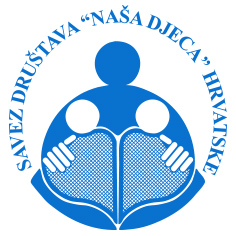 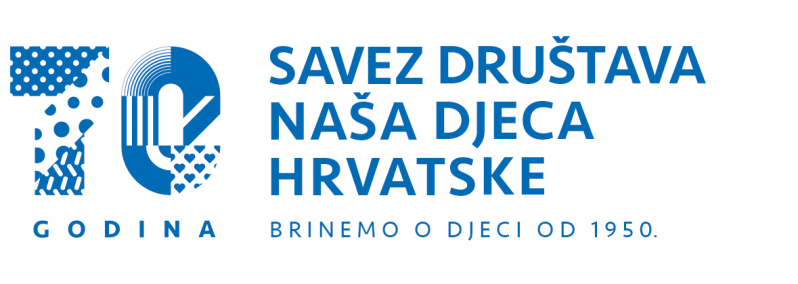 Proslavite s nama 70. rođendan i osvojite vrijedne nagrade!JAVNO NATJECANJE U STVARALAŠTVU ZA DJECU I ODRASLE Ustaljeni je običaj kada netko slavi rođendan, da dobije i poklone. Ove godine mi slavimo veliki sedamdeseti rođendan, i običaju usprkos, odlučili smo - darivati vas! U okviru proslave 70. rođendana zato smo pokrenuli kreativno natjecanje i pozivamo sve generacije da sudjeluju u njemu. Jedino što tražimo od vas je da kreativni uradak sadrži istaknutu našu rođendansku brojku 70 i da ga ponosno pofotkate ili posnimite kako bi ga i ostali vidjeli! 3, 2, 1... Kreativnost i mašta naprijed! A) U području likovnosti kreativni rad može biti:-	crtež (olovka, ugljen, tuš, flomasteri…)-	slika (akvarel, tempera, akril, pastel, ulje, kolaž)-	grafika-	fotomontaža-	digitalni crtež ili model-	fotografija (digitalna, analogna)-	skulptura (drvo, kamen, glina, glinamol, aluminijska folija, žica…)-	animacija -	stripB) U području filmske umjetnosti:-	 video uradak (duljina trajanja 3 min.) C) U području glazbene umjetnosti:-	audio ili video snimak najveće duljine do 3 minute-	uradak u aplikaciji TikTok -	jingleD) U području književnosti:-	slogan-	pjesma-	kratka priča (najviše 1800 znakova s razmacima)  -	reportažaE) U području primijenjene umjetnosti:-	odjevni predmet-	pleteni ili vezeni rad, tapiserija-	digitalna grafika-	logo -	plakatF) U području slastičarstva, kulinarstva i vrtlarstva:-	kolači i torte -	pekarski proizvodi -	cvjetne i botaničke grediceG) Ostalo Ovisno o vašoj dobi, možete se prijaviti u jednoj od šest kategorija:1.	Predškolska dob2.	Osnovnoškolska dob3.	Srednjoškolska dob4.	Mladi5.	Roditelji, tete i tetci, ujaci i ujne, stričevi i strine6.	Bake i djedoviU skladu sa slavljeničkim duhom kakav nam i priliči, nagradit će se po čak 3 najbolja rada iz svake dobne kategorije, a nagrade – svoja djela, za pobjednike su osigurali renomirani hrvatski umjetnici i umjetnice raznih stvaralačkih izričaja: •	Božidar Prosenjak•	Damir Hoyka•	Ida Prester•	Ivanka Mazurkijević•	Kristian Novak•	Manuel Šumberac•	Mario Kovač•	Mia Dimšić•	Sanja Pilić•	Silvija Šesto•	Radojka Šverko•	Roman Simić•	Vjekoslava i Tonči Huljić•	Zijah Sokolović•	Zoran Ferić •	Zsa Zsa•	Željka KlemenčićZa sudjelovanje u natjecanju ispunite prijavnicu i pošaljite je zajedno s vašim radom na e-mail 70@savez-dnd.hr do 30. studenoga 2020. Sve fotografije, odnosno, snimke pristiglih radova objavit ćemo na našem Facebook profilu 1. prosinca, nakon čega slijedi glasanje. Glasanje traje od 1. do 8. prosinca u 23:59, a radovi koji skupe najviše oznaka Like su pobjednici. Najbolje radove objavit ćemo i na našoj web stranici. I za kraj nekoliko tehničkih detalja: molimo vas da veličina fotografije koje nam šaljete bude najmanje 1500 * 1500 pixela, a težina datoteke maksimalno 5 MB. Preporučeni formati za fotografije su JPG, PNG i GIF, za video MP4, MOV, WMV i MPEG, a za tekstualne datoteke DOC ili PDF.Sve informacije o natjecanju možete dobiti putem e-maila: 70@savez-dnd.hr, putem našeg Facebook profila www.facebook.com/savezdnd/ ili putem telefona +385 1 4922 957 i 4922 959. Mašti na volju i neka stvaranje počne!